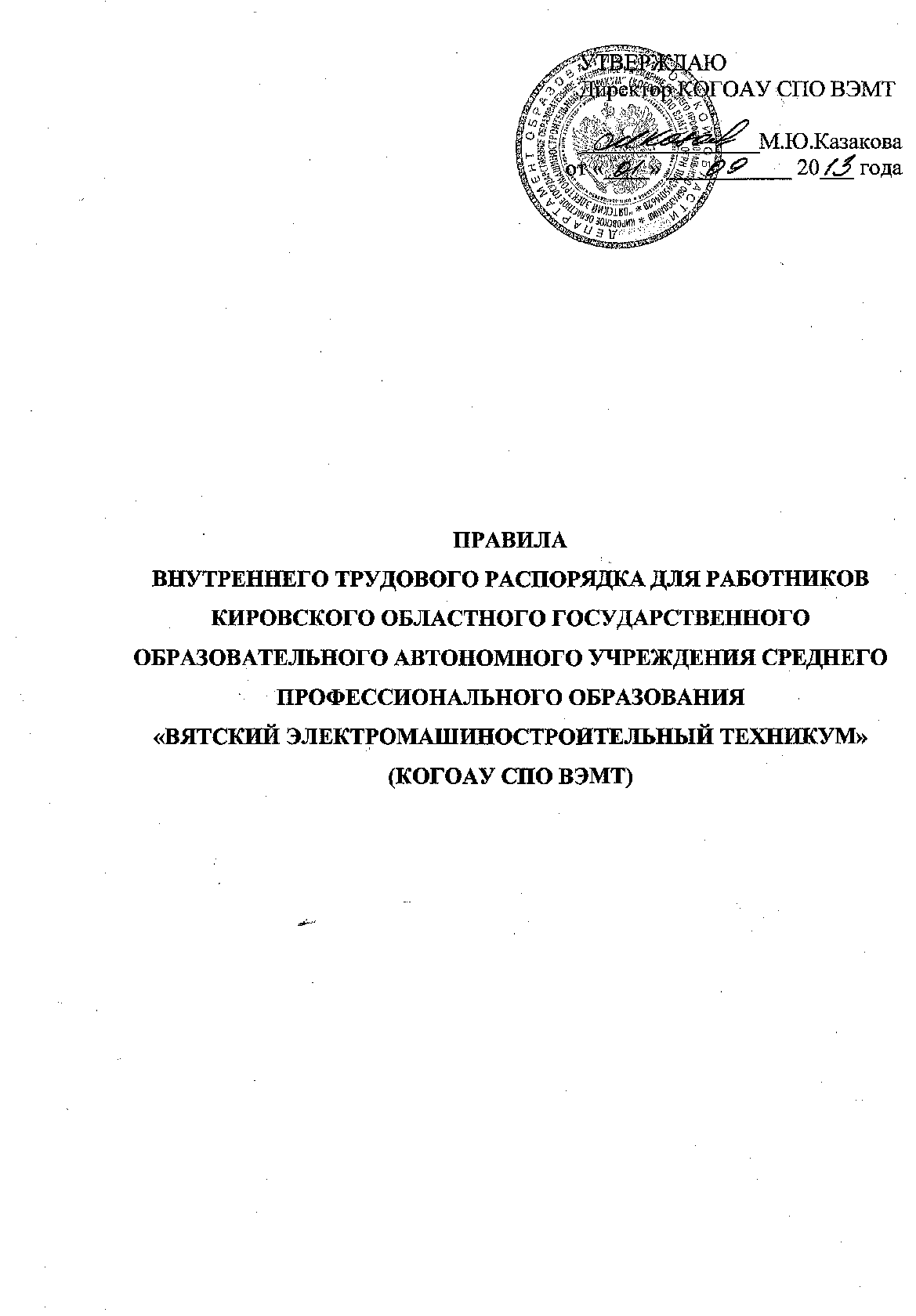 1. Общие положения1.1. Настоящие правила внутреннего трудового распорядка (далее - Правила) разработаны в соответствии с требованиями Трудового Кодекса Российской Федерации (далее ТК РФ), Уставом и  иными нормативными актами Кировского областного государственного образовательного автономного учреждения среднего профессионального образования «Вятский электромашиностроительный техникум» (далее Техникум).1.2. Правила имеют целью регулирование трудовых отношений внутри Техникума, установление трудового распорядка, обеспечение эффективности труда, рациональное использование рабочего времени.1.3. Вопросы, связанные с применением Правил, решаются работодателем в пределах предоставленных ему прав.1.4. Правила обязательны для всех работающих в Техникуме.1.5.Правила вступают в силу с момента их утверждения директором техникума.2. Порядок приема и увольнения работников2.1.Трудовые отношения между работодателем в лице директора техникума и работником регулируются трудовым договором.2.2.Трудовой договор заключается в письменной форме в двух экземплярах, каждый из которых подписывается обеими сторонами: один экземпляр работнику, другой – работодателю.2.3.При заключении трудового договора лицо, поступающее на работу, предъявляет работодателю:- паспорт или иной документ, удостоверяющий личность;- трудовую книжку, за исключением случаев, когда трудовой договор заключается впервые или работник поступает на работу на условиях совместительства;- страховое свидетельство государственного пенсионного страхования;- документы воинского учета – для военнообязанных и лиц, подлежащих призыву на военную службу;- документ об образовании, о квалификации или наличии специальных знаний – при поступлении на работу, требующую специальных знаний или специальной подготовки;- справку о наличии (отсутствии) судимости и (или) факта уголовного преследования либо о прекращении уголовного преследования по реабилитирующим основаниям, выданную в порядке и по форме, которые устанавливаются федеральным органом исполнительной власти, осуществляющим функции по выработке и реализации государственной политики и нормативно-правовому регулированию в сфере внутренних делВ отдельных случаях с учетом специфики работы работника может предусматриваться необходимость предъявления при заключении трудового договора дополнительных документов, предусмотренных ТК РФ и иными законодательными актами Российской Федерации.2.4.Прием на работу оформляется приказом директора, изданным на основании заключенного трудового договора. Приказ о приеме работника на работу  объявляется ему под роспись в трехдневный срок со дня фактического начала работы.  2.5.Работник должен приступить к исполнению своих трудовых обязанностей со дня, определенного трудовым договором. Если работник не приступил к работе в день начала работы, работодатель имеет право аннулировать трудовой договор. Аннулированный трудовой договор считается незаключенным.2.6. При заключении трудового договора в нем по соглашению сторон может быть предусмотрено условие об испытании работника в целях проверки его соответствия поручаемой работе.Отсутствие в трудовом договоре условия об испытании означает, что работник принят на работу без испытания.Срок испытания не может превышать трех месяцев, а для директора техникума и его заместителей, главного бухгалтера – шести месяцев, если иное не установлено федеральным законом.В срок испытания не засчитываются период временной нетрудоспособности работника и другие периоды, когда он фактически отсутствовал на работе.2.7.Трудовой договор с работником может быть заключен:- на неопределенный срок;- на определенный срок не более 5 лет (срочный трудовой договор), если иной срок не установлен законодательством Российской Федерации.В случае заключения срочного трудового договора в нем указываются срок его действия и обстоятельства (причины), послужившие основанием для заключения срочного трудового договора.2.8.К педагогической деятельности в Техникуме не допускаются лица:- лишенные права заниматься педагогической деятельностью в соответствии с вступившим в законную силу приговором суда;- имеющие или имевшие судимость, подвергающиеся или подвергавшиеся уголовному преследованию (за исключением лиц, уголовное преследование в отношении которых прекращено по реабилитирующим основаниям) за преступления против жизни и здоровья, свободы, чести и достоинства личности, против семьи и несовершеннолетних, здоровья населения и общественной нравственности, а также против общественной безопасности;- имеющие неснятую или непогашенную судимость за умышленные тяжкие и особо тяжкие преступления;- имеющие заболевания, предусмотренные перечнем, утверждаемым федеральным органом исполнительной власти, осуществляющим функции по выработке государственной политики и нормативно-правовому регулированию в области здравоохранения.2.9.Работникам Техникума разрешается работа по совместительству в установленном законом порядке.2.10.Трудовой договор с работником может быть прекращен (расторгнут) по основаниям, предусмотренным ТК РФ и иными федеральными законами.2.11. Помимо оснований, предусмотренных ТК РФ и иными федеральными законами, основаниями прекращения трудового договора с педагогическим работником являются:1) повторное в течение одного года грубое нарушение устава Техникума;2) применение, в том числе однократное, методов воспитания, связанных с физическим и (или) психическим насилием над личностью обучающегося.2.12.Увольнение педагогических работников по инициативе работодателя в связи с сокращением численности или штата допускается только после окончания учебного года.2.13. Прекращение трудового договора оформляется приказом работодателя.С приказом работодателя о прекращении трудового договора работник должен быть ознакомлен под роспись.2.14.Днем прекращения трудового договора во всех случаях является последний день работы работника, за исключением случаев, когда работник фактически не работал, но за ним в соответствии с ТК РФ или иным федеральным законом сохранялось место работы (должность).В день прекращения трудового договора работодатель обязан выдать работнику трудовую книжку. Запись в трудовую книжку об основании и о причине прекращения трудового договора должна производиться в точном соответствии с формулировками ТК РФ или иного федерального закона и со ссылкой на соответствующие статью, часть статьи, пункт статьи Трудового кодекса Российской Федерации или иного федерального закона.3.Основные права и обязанности работников Техникума3.1.Перечень трудовых обязанностей работника определяется должностными обязанностями и трудовым договором.3.2.При осуществлении своей трудовой деятельности работники имеют право на:- заключение, изменение и расторжение трудового договора в порядке и на условиях, установленных ТК РФ, иными федеральными законами;- предоставление ему работы, обусловленной трудовым договором;- своевременную и в полном объеме выплату заработной платы в соответствии со своей квалификацией, сложностью труда, количеством и качеством выполненной работы;- защиту чести, достоинства и деловой репутации;- на участие в управлении Техникумом в порядке, определяемом Уставом;- на участие в конкурсах профессионального мастерства;- на избрание в выборные органы, участие в обсуждении и решении вопросов деятельности Техникума, в том числе через органы самоуправления и общественные организации;- на обжалование приказов и распоряжений администрации Техникума в установленном законодательством Российской Федерации порядке;- на получение необходимого организационного, учебно-методического и материально-технического обеспечения своей профессиональной деятельности, бесплатное  пользование библиотекой, информационными ресурсами, услугами учебных, учебно-методических, социально-бытовых, лечебных и других подразделений Техникума в соответствии с Уставом;- отдых, обеспечиваемый установлением нормальной продолжительности рабочего времени, сокращенного рабочего времени для отдельных профессий и категорий работников, предоставлением еженедельных выходных дней, нерабочих праздничных дней, оплачиваемых ежегодных отпусков;- полную достоверную информацию об условиях труда и требованиях охраны труда на рабочем месте;- профессиональную подготовку, переподготовку и повышение своей квалификации.Работники Техникума пользуются иными правами в соответствии с законодательством Российской Федерации, Уставом Техникума, трудовыми договорами, должностными инструкциями и иными локальными актами Техникума.3.3.Педагогические работники Техникума помимо прав, предусмотренных п.3.2. настоящих Правил, имеют право выбирать методы и средства обучения, обеспечивающие высокое качество образовательного процесса.3.4.Работники Техникума обязаны:- соблюдать трудовое и иное законодательство Российской Федерации, Устав, настоящие Правила и иные локальные нормативные акты работодателя, выполнять решения органов управления Техникума, требования по охране труда и технике безопасности;- качественно выполнять возложенные на них функциональные обязанности;- строго следовать профессиональной этике;- поддерживать дисциплину и порядок в помещениях и на территории Техникума, бережно относиться к имуществу Техникума;- своевременно ставить в известность администрацию Техникума о невозможности по уважительным причинам выполнять возложенные на них обязанности;- не разглашать персональные данные работников и обучающихся Техникума, ставшие известными в связи с выполнением трудовых обязанностей;- не разглашать государственную и иную тайну, охраняемую законодательством Российской Федерации.Работники Техникума несут иные обязанности в соответствии с законодательством Российской Федерации, Уставом техникума, трудовыми договорами, должностными обязанностями и иными локальными нормативными актами Техникума.3.5.Педагогические работники Техникума помимо исполнения обязанностей, предусмотренных п.3.4. настоящих Правил, обязаны:- обеспечивать высокую эффективность образовательного процесса;- систематически заниматься повышением своей квалификации.3.6.Учебная нагрузка для педагогических работников устанавливается Техникумом в размере до 1440 академических часов в учебном году.3.7.Условия оплаты труда в Техникуме, а также формы материального и (или) морального поощрения работников устанавливаются в положении об оплате труда Техникума.4.Основные права и обязанности работодателя4.1.Техникум, являясь работодателем, имеет право:- Заключать, изменять и прекращать трудовые договоры с работниками Техникума в порядке и на условиях, установленных ТК РФ, иными федеральными законами;- Поощрять работников за добросовестный эффективный труд;- Требовать от работников исполнения ими трудовых обязанностей и бережного отношения к имуществу работодателя и других работников (в том числе имуществу третьих лиц), соблюдения Правил внутреннего трудового распорядка;- Привлекать работников к дисциплинарной и материальной ответственности в порядке, установленном ТК РФ, иными федеральными законами, настоящими Правилами;- Принимать локальные нормативные акты Техникума.4.2.Работодатель обязан:- соблюдать трудовое законодательство и иные нормативные правовые акты, содержащие нормы трудового права, локальные нормативные акты, условия трудовых договоров;- обеспечивать безопасность и условия труда, соответствующие государственным нормативным требованиям охраны труда;- обеспечивать работников оборудованием, инструментами, технической документацией и иными средствами, необходимыми для исполнения ими трудовых обязанностей;- выплачивать в полном размере причитающуюся работникам заработную плату в сроки, установленные в соответствии с настоящим Кодексом, правилами внутреннего трудового распорядка, трудовыми договорами;- знакомить работников под роспись с принимаемыми локальными нормативными актами, непосредственно связанными с их трудовой деятельностью;- создавать условия, обеспечивающие участие работников в управлении учебным заведением;- осуществлять обязательное социальное страхование работников в порядке, установленном федеральными законами;- отстранять от работы (не допускать к работе) работника в случаях, установленных законодательством Российской Федерации.Работодатель обязан исполнять иные обязанности, предусмотренные ТК РФ, федеральными законами и иными нормативными актами, содержащими нормы трудового права.5. Режим рабочего времени. Время отдыха5.1. Общий режим рабочего времени для работников Техникума устанавливается настоящими Правилами. Если режим работы конкретного работника отличается от установленного в настоящем разделе Правил, продолжительность рабочего времени, время начала и окончания работы, время перерывов в работе, чередование рабочих и нерабочих дней для него устанавливаются трудовым договором и графиком рабочего времени.5.2.Для администрации (директор, заместители, заведующие) и непедагогических работников устанавливается 5-дневная рабочая неделя с нормальной продолжительностью рабочего времени  40 часов в неделю с двумя выходными днями – субботой и воскресеньем. Начало работы в 8-00, окончание 16-30, обед с 12-00 до 12-30.5.3.Для работников по должности сторож устанавливается сменный режим рабочего времени с выходными днями согласно графику рабочего времени. График рабочего времени утверждается директором техникума за один месяц до введения его в действие.5.4.Для работников по должности воспитатель устанавливается сменный режим рабочего времени с выходными днями согласно графику рабочего времени. График рабочего времени утверждается директором техникума за один месяц до введения его в действие. Начало работы для вечерних воспитателей в 13-30, окончание 21-02, обед с 17-00 до 17-20. Начало работы для ночных воспитателей в 22-00, окончание 06-00. Продолжительность недели сокращенная, не более 36 часов.Для работников, работающих в сменном режиме, устанавливается суммированный учет рабочего времени с учетным периодом – один месяц.5.5. Для мастеров производственного обучения, методиста, педагога-психолога, социального педагога, педагогов дополнительного образования, тренера-преподавателя, руководителя физического воспитания,   преподавателя-организатора ОБЖ устанавливается сокращенная пятидневная рабочая неделя, продолжительностью 36 часов в неделю с двумя выходными днями – субботой и воскресеньем. Начало работы в 8-00, окончание 16-00, обед с 12-00 до 12-48.5.8.  Соотношении учебной (преподавательской) и другой педагогической работы педагогических работников в пределах учебного года5.8.1. В рабочее время педагогических работников в зависимости от занимаемой должности включаются: учебная (преподавательская) и воспитательная работа:индивидуальная работа с обучающимися;- руководство курсовыми и дипломными работами, практикой (учебной, производственной), взаимодействие с работодателями, организация практик;-научная, творческая и исследовательская работа, а также другая педагогическая работа, предусмотренная должностными обязанностями, квалификационными характеристиками по должностям и (или) индивидуальным планом: методическая, подготовительная, организационная, диагностическая, а также работа по ведению мониторинга, самообследования, т.е. работа, предусмотренная локальными актами и  планом  учебно-воспитательной деятельности техникума.5.8.2. Конкретные трудовые (должностные) обязанности педагогических работников определяются их трудовыми договорами, должностными инструкциями, профессиональными стандартами.5.8.3. Выполнение педагогической работы преподавателями характеризуется наличием установленных норм времени только для выполнения педагогической работы, связанной с учебной (преподавательской) работой (норма часов педагогической работы за ставку заработной платы)  и составляет  720 часов в год (18 часов в неделю).5.8.4. Продолжительность рабочего времени для педагогических работников устанавливается, исходя из сокращенной продолжительности рабочего времени не более 36 часов в неделю. 5.8.5.Выполнение другой части педагогической работы педагогическими работниками, ведущими учебную (преподавательскую работу), осуществляется в течение рабочего времени, которое не конкретизировано по количеству часов (но не более  18 часов в неделю).5.8.6.Нормируемая часть рабочего времени преподавателей, ведущих учебную (преподавательскую) работу, определяется в астрономических часах и включает проводимые учебные занятия независимо от их продолжительности и короткие перерывы (перемены) между каждым учебным занятием, установленные для обучающихся. При этом количеству часов установленной учебной нагрузки соответствует количество проводимых указанными работниками учебных занятий продолжительностью, не превышающей 45 минут. 5.8.7. Другая часть педагогической работы, требующая затрат рабочего времени, которая не конкретизирована по количеству часов, но предусмотрена трудовыми (должностными) обязанностями и (или) индивидуальным планом, включает:- выполнение обязанностей, связанных с участием в работе педагогических, методических советов, с работой по проведению родительских собраний, консультаций, оздоровительных, воспитательных и других мероприятий, предусмотренных образовательной программой  и планом учебно-воспитательной работы техникума;- организация и проведение методической, диагностической, мониторинговой и консультативной помощи родителям (законным представителям), а также взаимодействие с работодателями;- время, затрачиваемое непосредственно на подготовку к работе по образованию (обучению и воспитанию) обучающихся, изучению их индивидуальных способностей, интересов и склонностей, а также их семейных обстоятельств и жилищно-бытовых условий;- периодические кратковременные дежурства в техникуме в период образовательного процесса.    - выполнение дополнительно возложенных на педагогических работников обязанностей, непосредственно связанных с образовательным процессом, с соответствующей дополнительной оплатой труда (классное руководство, тьютороство,  проверка письменных работ, заведование учебными кабинетами, лабораториями,  мастерскими, выполнение научной работы, подготовка публикаций, разработка электронных образовательных ресурсов для организации учебного процесса, проведение курсов повышения квалификации,  оказание дополнительных образовательных услуг и другие обязанности, непосредственно связанные с образовательным процессом).5.8.8. Распределение объема учебной (преподавательской) и другой педагогической нагрузки производится исходя из наиболее оптимального использования потенциальных возможностей каждого из педагогических работников и обеспечения взаимозаменяемости при выполнении трудовых (должностных) обязанностей.5.8.9.Для педагогических работников рабочее время устанавливается согласно графику учебного процесса и расписанию учебных занятий и контролируется директором техникума, заместителем директора по учебной  работе, заведующим учебной частью и заведующими отделениями.5.8.10. Все вопросы, связанные с заменой преподавателя, заменой вида учебного занятия или учебной дисциплины, находятся в ведении заместителя директора по учебной работе, заведующего учебной частью.5.8.11.Расписание учебных занятий (календарный учебный график) составляется на семестр или иной период в зависимости от категории обучающихся, вида занятий, последовательности изучения учебных дисциплин и профессиональных модулей, формы, обучения, утверждается директором и вывешивается в помещении техникума на отведенном месте не позднее чем за десять дней до начала каждого семестра или иного периода обучения.Для проведения факультативных занятий составляется отдельное расписание.5.10. До начала учебного занятия и в перерывах между занятиями преподаватели и лаборанты подготавливают необходимые учебные пособия и оборудование.5.11.Запрещается в рабочее время:- отвлекать работников от их непосредственной работы, вызывать или снимать их с работы для выполнения общественных или иных функций, не относящихся к обеспечению образовательного процесса;- созывать всякого рода собрания, заседания, совещания по общественным делам.5.12.Отдельным категориям работников техникума может быть установлен ненормированный рабочий день и дополнительный отпуск за работу в режиме ненормированного рабочего времени.5.13.Непедагогическим работникам предоставляется ежегодный основной оплачиваемый отпуск продолжительностью 28 календарных дней. Непедагогическим работникам может предоставляться ежегодный дополнительный оплачиваемый отпуск, продолжительность которого устанавливается приказом директора Техникума на учебный год.Педагогическим работникам предоставляется ежегодный основной удлиненный оплачиваемый отпуск продолжительностью 56 календарных дней.5.14.Очередность предоставления ежегодных оплачиваемых отпусков устанавливается ежегодно в соответствии с графиком отпусков, утверждаемым директором техникума не позднее чем за две недели до наступления календарного года. График оплачиваемых отпусков составляется работодателем с учетом необходимости обеспечения нормального хода работы Техникума и благоприятных условий для отдыха работников.5.15.Работнику по его письменному заявлению может быть предоставлен отпуск без сохранения заработной платы по семейным обстоятельствам и другим уважительным причинам, продолжительность которого определяется по согласованию с  Работодателем.5.16. Педагогическому работнику по письменному заявлению может быть предоставлен длительный отпуск сроком до 1 года при наличии стажа непрерывной преподавательской работы  не менее 10 лет, при условии, что это отрицательно не отразится на деятельности Техникума. 6. Оплата труда6.1. Выплата заработной платы производится Работодателем два раза в месяц в следующие сроки: Аванс  -  19 числа оплачиваемого месяца; Оставшаяся часть заработной платы – 5 числа месяца, следующего за оплачиваемым.При совпадении дня выплаты с выходным или нерабочим праздничным днем выплата заработной платы производится накануне этого дня.6.2. Выплата заработной платы работнику, социальных и иных платежей, предусмотренных законодательством РФ, осуществляется Работодателем путем перечисления денежных средств на банковский счет работника. Работодатель обеспечивает своевременное перечисление указанных выплат на банковский счет работника в соответствии с требованиями  ТК и настоящих Правил. 6.3. В целях беспрепятственного получения денежных средств работником Работодатель на основе соответствующего договора с банком обеспечивает открытие счета работнику в банке, оформление пластиковой банковской карты.6.4. Оплата ежегодного основного оплачиваемого отпуска производится не позднее, чем за три дня до его начала.6.5. Работнику, работающему на условиях совмещения, увеличения объема работ, расширении зоны обслуживания или исполняющему обязанности временно отсутствующего работника без освобождения от своей основной работы, устанавливается компенсационная выплата за совмещение профессий (должностей) или исполнение обязанностей временно отсутствующего работника.Размер компенсационной выплаты устанавливается по соглашению сторон Договора с учетом содержания и (или) объема дополнительной работы.6.6. В период отстранения от работы (недопущения к работе) заработная плата работнику не начисляется, за исключением случаев, предусмотренных ТК или иными федеральными законами. 6.7. При увольнении работнику выплачивается денежная компенсация за все неиспользованные отпуска.Компенсация за неиспользованные дополнительные отпуска рассчитывается исходя из пропорционально отработанного времени Работника.6.8. Системы оплаты труда, включая размеры должностных окладов, выплат компенсационного и стимулирующего характера, устанавливаются Положением об оплате труда и порядком распределения выплат стимулирующего характера.6.9. Другие вопросы, не изложенные в настоящем пункте, регламентируются Положением об оплате труда, нормы которого не должны противоречить общим принципам, изложенным в настоящем пункте.7. Поощрение работников7.1. За добросовестное выполнение своих трудовых обязанностей, продолжительную безупречную работу, новаторство, инициативность и другие профессиональные успехи Работодатель поощряет работника: объявляет благодарность, награждает ценным подарком, почетной грамотой,  выплатой стимулирующего характера.7.2. Поощрения оформляются приказом директора Техникума. В приказе устанавливается, за какие именно успехи в работе поощряется работник, а также указывается конкретный вид поощрения.7.3. Приказ объявляется работнику под роспись в трехдневный срок со дня издания.7.4. Сведения о награждении (поощрении) вносятся в трудовую книжку работника.   7.5. Записи о премиях, предусмотренных системой оплаты труда или выплачиваемых на регулярной основе, в трудовые книжки не вносятся.8. Ответственность за нарушение трудовой дисциплины8.1.За совершение дисциплинарного проступка, (неисполнение или ненадлежащее исполнение по вине работника возложенных на него трудовых обязанностей), директор техникума имеет право применить к работнику следующие дисциплинарные взыскания:- замечание;- выговор;- увольнение по соответствующим основаниям.8.2.При наложении дисциплинарного взыскания должны учитываться тяжесть совершенного работником проступка и обстоятельства, при которых он был совершенДо применения дисциплинарного взыскания работодатель должен затребовать от работника письменное объяснение. Если по истечении двух рабочих дней указанное объяснение работником не предоставлено, то составляется соответствующий акт.Непредставление работником объяснения не является препятствием для применения дисциплинарного взыскания.Дисциплинарное взыскание применяется не позднее одного месяца со дня обнаружения проступка, не считая времени болезни работника, пребывания его в отпуске, а также времени, необходимого на учет мнения представительного органа работников.Дисциплинарное взыскание не может быть применено позднее шести месяцев со дня совершения проступка, а по результатам ревизии, проверки финансово-хозяйственной деятельности или аудиторской проверки – позднее двух лет со дня его совершения. В указанные сроки не включается время производства по уголовному делу.За каждый дисциплинарный проступок может быть применено только одно дисциплинарное взыскание.8.3.Приказ работодателя о применении дисциплинарного взыскания объявляется работнику под роспись в течение трех рабочих дней со дня его издания, не считая времени отсутствия работника на работе. Если работник отказывается ознакомиться с указанным приказом (распоряжением) под роспись, то составляется соответствующий акт.8.4.Если в течение года со дня применения дисциплинарного взыскания работник не будет подвергнут новому дисциплинарному взысканию, то он считается не имеющим дисциплинарного взыскания.9. Заключительные положения9.1.Ответственность за исправность оборудования в кабинетах и лабораториях, за готовность учебных пособий к занятиям несут заведующие кабинетами, мастерскими и лабораториями.9.2.В учебных помещениях Техникума запрещается: - хождение в верхней одежде и головных уборах;- громкие разговоры, шум, хождение по коридорам во время занятий;- курение;- распитие спиртных напитков, употребление токсических и наркотических веществ;- употребление нецензурной лексики и иное антиобщественное поведение.9.3.Директор техникума обязан обеспечить охрану учебного заведения, а также оборудования, инвентаря.В праздничные и выходные дни, а также в чрезвычайных ситуациях в помещениях Техникума может быть установлен особый режим работы и использования имущества, а также введены дежурства ответственных работников.9.4.Ключи от корпусов, а также от аудиторий, лабораторий и кабинетов находятся у заместителя директора по административно-хозяйственной работе и дежурных сторожей.___________________